FORMULAIRE D’INSCRIPTION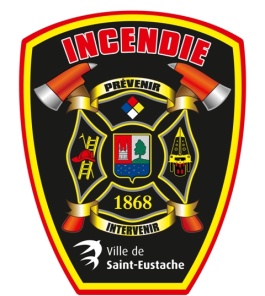 Personne Vulnérable en Cas de Sinistre (P.V.C.S.)et/ouPersonne Vulnérable en Cas de Chaleur Accablante (P.V.C.C.A.)Vous pouvez remplir ce formulaire à l’ordinateur avant de l’imprimer.VEUILLEZ NOTER QUE CES INFORMATIONS RESTERONT CONFIDENTIELLESET QUE L’USAGE EN EST STRICTEMENT RÉSERVÉ AUX MESURES D’URGENCE DE LA VILLE.Pour toute question, n’hésitez pas à communiquer avec nous au 450 974-5001, poste 5177.L’inscription des P.V.C.S. – P.V.C.C.A. est sur une base volontaire et peut être annulée en tout temps.P.V.C.S. Le but de ce fichier est de permettre, lors de sinistre dans un bâtiment ou à proximité de celui-ci, de prendre des mesures adaptées à l’évacuation des personnes vulnérables en cas de sinistre.P.V.C.C.A. Le but de ce fichier est de nous permettre de contacter les personnes vulnérables en cas de chaleur accablante afin de nous assurer de leur bien-être. Selon les réponses données, nous assignons une priorité à leur situation.Le Service de la sécurité incendie vous contactera de façon périodique afin de maintenir les dossiers à jour.IDENTIFICATION DE LA PERSONNE VULNÉRABLE ET DU LIEU (un formulaire par personne)IDENTIFICATION DE LA PERSONNE VULNÉRABLE ET DU LIEU (un formulaire par personne)IDENTIFICATION DE LA PERSONNE VULNÉRABLE ET DU LIEU (un formulaire par personne)IDENTIFICATION DE LA PERSONNE VULNÉRABLE ET DU LIEU (un formulaire par personne)IDENTIFICATION DE LA PERSONNE VULNÉRABLE ET DU LIEU (un formulaire par personne)IDENTIFICATION DE LA PERSONNE VULNÉRABLE ET DU LIEU (un formulaire par personne)Nom de famillePrénomPrénomPrénomDate de naissance (ANNÉE/MM/JJ)	     /     /     Date de naissance (ANNÉE/MM/JJ)	     /     /     Adresse complète (numéro civique, rue, appartement)Adresse complète (numéro civique, rue, appartement)Adresse complète (numéro civique, rue, appartement)Adresse complète (numéro civique, rue, appartement)Adresse complète (numéro civique, rue, appartement)Adresse complète (numéro civique, rue, appartement)Ville	Saint-EustacheVille	Saint-EustacheCode postal(Ind. rég.) Téléphone(     )       -     (Ind. rég.) Téléphone(     )       -     (Ind. rég.) Cellulaire(    )       -     INFORMATIONS CONCERNANT LA PERSONNE VULNÉRABLE (cochez la ou les cases qui s’appliquent)INFORMATIONS CONCERNANT LA PERSONNE VULNÉRABLE (cochez la ou les cases qui s’appliquent)INFORMATIONS CONCERNANT LA PERSONNE VULNÉRABLE (cochez la ou les cases qui s’appliquent)INFORMATIONS CONCERNANT LA PERSONNE VULNÉRABLE (cochez la ou les cases qui s’appliquent) Personne vivant seule Personne vulnérable en cas de chaleur accablante Personne vulnérable en cas de chaleur accablante Personne vulnérable en cas de chaleur accablante A une incapacité liée à la mobilité Personne munie d’un générateur d’oxygène Personne munie d’un générateur d’oxygène Personne munie d’un générateur d’oxygène A une incapacité liée à l’audition Personne atteinte d’Alzheimer Personne atteinte d’Alzheimer Personne atteinte d’Alzheimer A une incapacité liée à la vision Autre, précisez : A un trouble de santé mentale (autisme, déficience intellectuelle, etc.), précisez : A un trouble de santé mentale (autisme, déficience intellectuelle, etc.), précisez : A un trouble de santé mentale (autisme, déficience intellectuelle, etc.), précisez : Possède un ventilateur sur pied A au moins une pièce munie d’un climatiseur A au moins une pièce munie d’un climatiseur A au moins une pièce munie d’un climatiseurBESOINS PARTICULIERSIDENTIFICATION DU RÉPONDANT / DEMANDEURIDENTIFICATION DU RÉPONDANT / DEMANDEURIDENTIFICATION DU RÉPONDANT / DEMANDEURIDENTIFICATION DU RÉPONDANT / DEMANDEURIDENTIFICATION DU RÉPONDANT / DEMANDEURIDENTIFICATION DU RÉPONDANT / DEMANDEURIDENTIFICATION DU RÉPONDANT / DEMANDEURNom de famillePrénomPrénomPrénomLien avec la personne vulnérableLien avec la personne vulnérableLien avec la personne vulnérableAdresse courrielAdresse courriel(Ind. rég.) Téléphone(    )       -     (Ind. rég.) Téléphone(    )       -     (Ind. rég.) Téléphone(    )       -     (Ind. rég.) Cellulaire(    )       -     (Ind. rég.) Cellulaire(    )       -     Pour les mises à jour à venir, je préfère qu’on me contacte :Pour les mises à jour à venir, je préfère qu’on me contacte :Pour les mises à jour à venir, je préfère qu’on me contacte : Par téléphone Par téléphone Par téléphone Par courrielSIGNATURE :DATE :      /     /     	(ANNÉE/MM/JJ)RETOUR DU FORMULAIRERETOUR DU FORMULAIREPAR LA POSTE OU EN PERSONNE :Service de la sécurité incendieVille de Saint-Eustache315, rue du ParcSaint-Eustache (Québec)  J7R 0A3PAR TÉLÉCOPIEUR : 450 974-5186PAR COURRIEL, UNE FOIS REMPLI :prevention@saint-eustache.ca